Об утверждении Порядка предоставления муниципальной преференции путем предоставления субъектам малого или среднего предпринимательства мест для размещения нестационарных торговых объектов без проведения торгов на льготных условиях при организации мобильной торговлиВ соответствии с Федеральными законами от 06.10.2003                                   № 131-ФЗ «Об общих принципах организации местного самоуправления                       в Российской Федерации», от 26.07.2006 № 135-ФЗ «О защите конкуренции», от 24.07.2007 № 209-ФЗ «О развитии малого и среднего предпринимательства в Российской Федерации»,                                                          от 28.12.2009 № 381-ФЗ «Об основах государственного регулирования торговой деятельности в   Российской Федерации», Законом Московской области от 24.12.2010 №174/2010-ОЗ «О государственном регулировании торговой деятельности в Московской области», распоряжением Министерства сельского хозяйства и продовольствия Московской области                    от 13.10.2020 № 20РВ-306 «О разработке и утверждении органами местного самоуправления муниципальных образований Московской области схем размещения нестационарных торговых объектов и Методических рекомендаций по размещению нестационарных торговых объектов                            на территории муниципальных образований Московской области»), письмом Федеральной антимонопольной службы от 23.06.2020 № АД/52718/20                         «О предоставлении муниципальных преференций производителям товаров при организации нестационарной и мобильной торговли» и Уставом городского округа Лыткарино Московской области постановляю:1. Утвердить Порядок предоставления муниципальной преференции путем предоставления субъектам малого или среднего предпринимательства мест для размещения нестационарных торговых объектов без проведения торгов на льготных условиях при организации мобильной торговли (прилагается).2. Начальнику отдела развития предпринимательства и торговли Администрации городского округа Лыткарино П.К. Радикову обеспечить опубликование    настоящего    постановления   в   установленном   порядкеи размещение  на официальном сайте городского округа Лыткарино в сети «Интернет».3. Контроль за исполнением настоящего постановления возложить                                                        на первого заместителя главы Администрации городского округа Лыткарино        В.В. Шарова.К.А. КравцовРассылка: Шаров В.В., КУИ г.Лыткарино, прокуратура г.Лыткарино,отдел развития предпринимательства и торговли, СМИ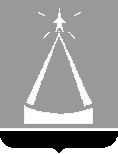 ГЛАВА  ГОРОДСКОГО  ОКРУГА  ЛЫТКАРИНО  МОСКОВСКОЙ  ОБЛАСТИПОСТАНОВЛЕНИЕ________ № _______г.о. ЛыткариноПервый заместитель главы Администрации городского округа ЛыткариноШаров В.В.Начальник отдела развития предпринимательства и торговли Администрации городского округа ЛыткариноРадиков П.К.Председатель Комитета по управлению имуществом г.ЛыткариноРакита Р.Е.Юридический отдел Администрации городского округа Лыткарино